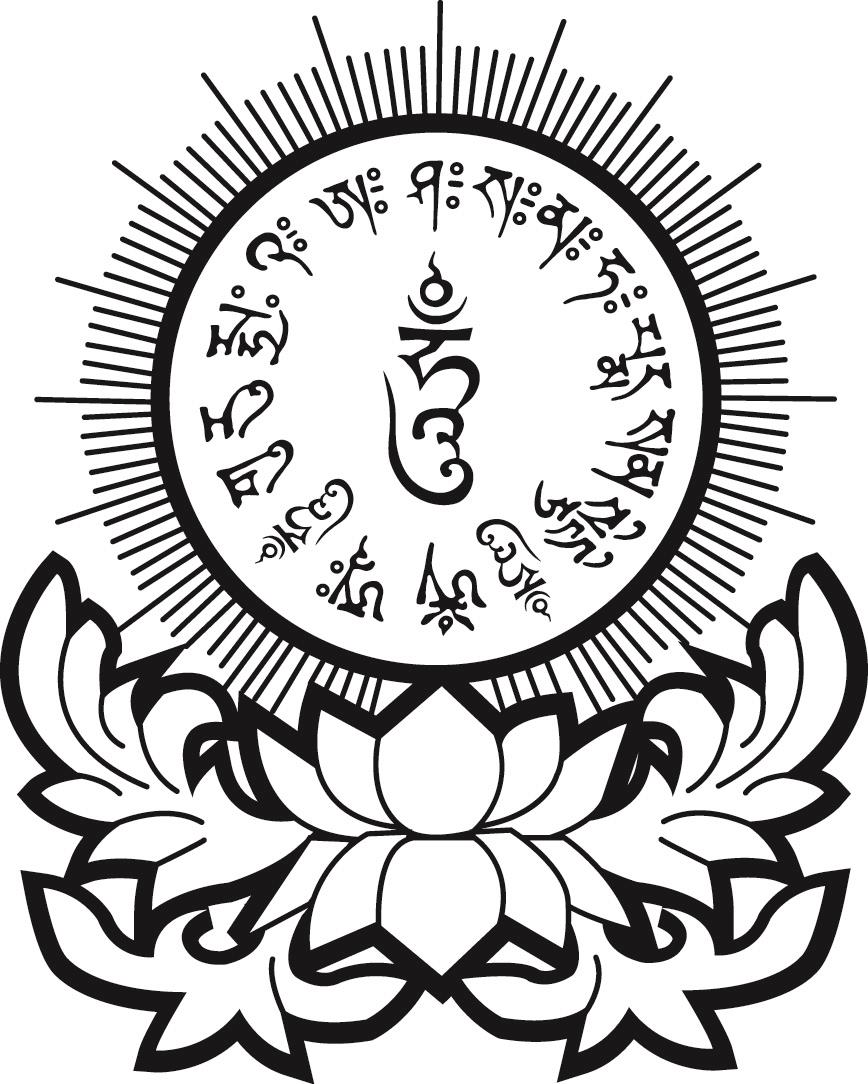 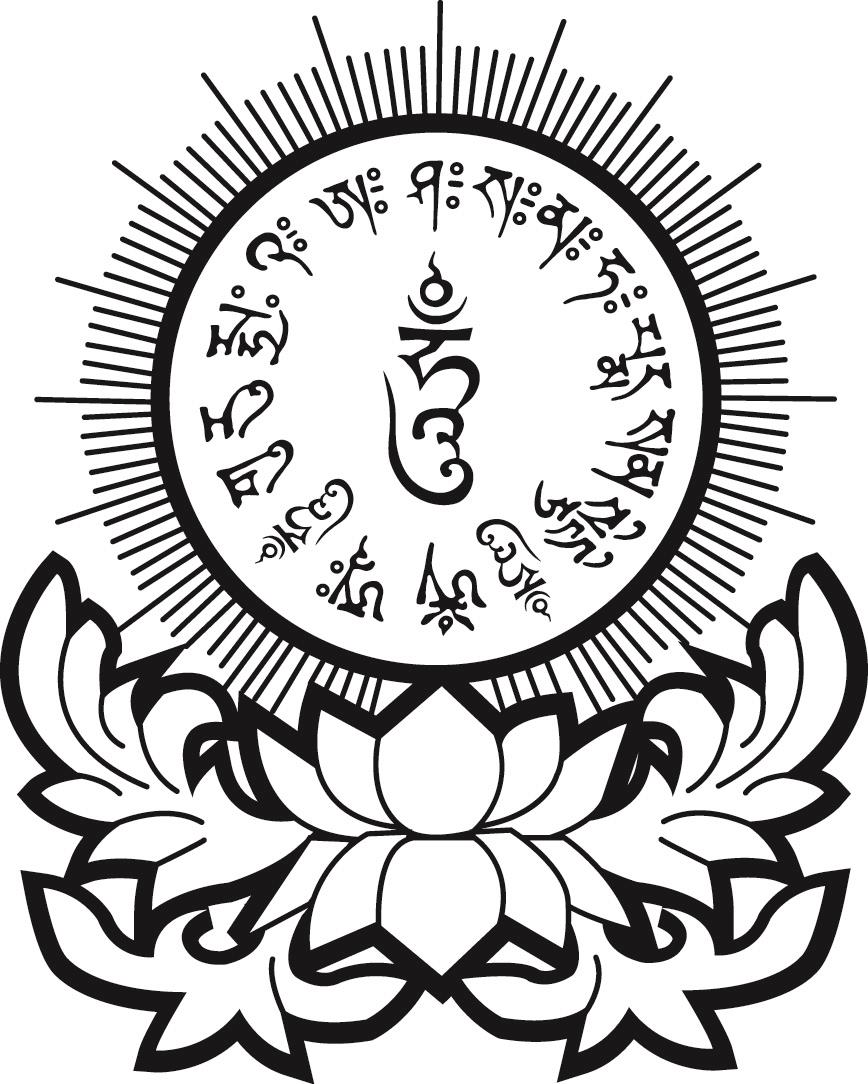 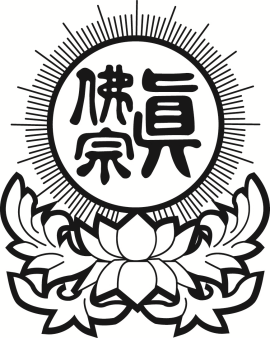 7/3/2016無極瑤池金母如意超度功德主USD$138Deceased name: 亡者(或靈界眾生)：Resting place: 安靈地址:	